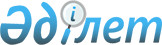 Шектеу іс-шараларын тоқтату және "Аягөз ауданы Мыңбұлақ ауылдық округі Ай ауылы Ай көшесінің аумағына шектеу іс-шараларын белгілеу туралы" Аягөз ауданы Мыңбұлақ ауылдық округі әкімінің 2020 жылғы 20 желтоқсандағы № 1 шешімінің күші жойылды деп тану туралыАбай облысы Аягөз ауданы Мыңбұлақ ауылдық округінің әкімінің 2022 жылғы 1 қыркүйектегі № 4 шешімі. Қазақстан Республикасының Әділет министрлігінде 2022 жылғы 2 қыркүйекте № 29390 болып тіркелді
      Қазақстан Республикасының "Құқықтық актілер туралы" Заңының 27-бабына, Қазақстан Республикасының "Ветеринария туралы" Заңының 10-1-бабының 8) тармақшасына сәйкес және Қазақстан Республикасы Ауыл шаруашылығы министрлігінің Ветеринариялық бақылау және қадағалау комитетінің Аягөз аудандық инспекциясы басшысының 2021 жылғы 25 мамырдағы № 368 ұсынысы негізінде, ШЕШТІМ:
      1. Аягөз ауданы Мыңбұлақ ауылдық округінің Ай ауылы Ай көшесі аумағында ірі қара малдың арасында бруцеллез ауруының ошақтарын жою бойынша кешенді ветеринариялық іс-шаралардың жүргізілуіне байланысты, белгіленген шектеу іс-шаралары тоқтатылсын.
      2. Аягөз ауданы Мыңбұлақ ауылдық округі әкімінің 2020 жылғы 20 желтоқсандағы № 1 "Аягөз ауданы Мыңбұлақ ауылдық округі Ай ауылы Ай көшесінің аумағына шектеу іс-шараларын белгілеу туралы" (Нормативтік құқықтық актілерді мемлекеттік тіркеу тізілімінде №7991 болып тіркелген) шешімінің күші жойылды деп танылсын.
      3. Осы шешімнің орындалуын бақылауды өзіме қалдырамын.
      4. Осы шешім оның алғашқы ресми жарияланған күнінен бастап қолданысқа енгізіледі.
					© 2012. Қазақстан Республикасы Әділет министрлігінің «Қазақстан Республикасының Заңнама және құқықтық ақпарат институты» ШЖҚ РМК
				
      Мыңбұлақ ауылдық округінің  әкімі

Д. Бейсенов
